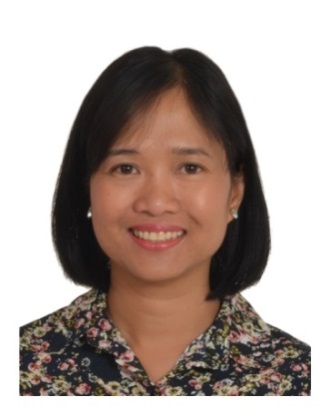 PROFILE SUMMARYQualified and highly experienced professional with 15+ years of track record in Accounts, Banking and Finance, Audit, Reporting & Compliance, Financial Statements preparation and Credit and CollectionCompetencies in handling accounts, collection forecast, accounts reconciliation, general ledger, Letters of CreditPossesses outstanding analytical and problem solving skills with ability to drive efficiency and financial performanceWell organized and results driven with excellent communication, coordination, and time management skillsWell versed in JD Edwards 9.1, SAP, Hyperion and Get Paid and has knowledge in QuickbooksSeeks a challenging role as Accountant or Credit personnel to maximize the potential of education, gained skills and experienceSTRENGTHS and ACHIEVEMENTS9 years of Gulf experienceWell versed in Accounts Receivable (AR) & Finance functions and ReportsSuper user in JDE and SAP AR moduleServed as the Subject Matter Expert / focal point in AR between Weatherford MEA and Accenture during BPO projectHighly Analytical in Problem SolvingRose from the rank based on the outstanding performance demonstrated in the work profileSpearheaded various initiatives within the organizations worked which include implementation of Accounts clean-up for a customers to reflect accurate recordsReduced unapplied payments of customers by utilizing the Get Paid tool and through chasing countries across MEA regionLed process improvements of Accounts Receivables reconciliation leading to the clearance of long overdue accounts, mismatch items and established coordination amongst people responsible for each countryAdept on Credit and Collection Reporting MetricsResponsible in the reconciliation of AR balances against Hyperion balance that is essential in credit reporting analysisKeen on complying with Statutory RegulationsAwarded for exemplary performance handling 2 different roles for a period of time during employment with Allied BankRecognized for uncovering irregularities in banking operations (long unreconciled due from Foreign bank accounts against Foreign bank statements)Highly independent and resilient individualEDUCATIONBachelor of Science in AccountancySaint Louis College, San Fernando, La Union PhilippinesCAREER PROGRESSIONCredit Reporting / Cash Applications Analyst						Sep 2007 – Dec 2016Credit and Collections DepartmentWeatherford Oil Tool Middle East – Dubai UAE (one of the largest International Oil and Natural Gas firms providing products and services for Drilling, Evaluation, Completion, Production, and Intervention areas) Works with employees in operations, sales, etc., to encourage compliance with company policy in the extension of open terms and collection of past due amountsResearches dispute delinquent account balances and coordinate with the countriesPrepares various reports for Management including but not limited to:Weekly Cash Collection vs Monthly Target  with comments from countries across MEA regionWeekly Cash collection forecast  from third party customersMonthly AR aging report which tallies to the GLMonthly unapplied cash report for over 90 days dueMonthly overdue reports and unauthorized sales reportQuarterly AR Reserve, Over 365 days report and Legal and Dispute aging report with reconciliation against HyperionReviews accounts to be recommended for write-off and assists in report preparationMonitors monthly Unapplied Report from third party customers and coordinate with the countries across MEA for clearanceUpdates all outstanding balance and coordinates with countries for the statusChecks the bank on daily basis and segregates payments made from customer and intercompanyUpdates the payment list and advises countries for the status of the payment Updates all outstanding balance and coordinates with countries for the statusUpdates and sends to all customers the monthly statement of accountsPrepares all documentation for Cash Application in JDE and sends instruction to Accenture for cash apps processCorrects errors including misapplied payments and overpaymentsReconciles monthly ledger entries against bank entriesCoordinates with banks and follow up with them any incoming payments in favor of Weatherford (LC, telegraphic transfer, cheques)Maintains organized customer filesUnderstands and complies with all safety rules and company policies of WeatherfordPerforms various duties assigned by supervisor within the physical constraints of the jobUndertakes special projects as requestedAccountant – Import Section							Feb 2007 – Aug 2007Air Import (DCV)Danzas AEI Emirates LLC Dubai Airport Freezone (DAFZA)(one of the largest Freight Forwarding and Logistics companies operating out of UAE)Maintain accurate accounts of petty cash expenses and warehouse float, check all vouchers submitted and reimburse expensed after the necessary approval from the HODSend all vouchers and records of the same to HO and receive reimbursements from them on a daily basisAccurately update all reimbursements and expenses in JDE systemUpdate timely records of all direct shipment folders and check the accuracy of all documents for billing purposesInvoices respective clients and ensure that there’s no duplication made in the invoice via checking them in JDE systemMonitor outbound shipments from warehouse, received signed delivery notes from drivers after delivery and update the same in the system in a timely and accurate mannerReceive signed delivery notes for walk in customers from the warehouse personnel and update in the systemProvide warehouse personnel with timely and accurate information on all part deliveries received from handling agent thereby enabling effective follow upAdhere to service standards on response time and accurate receipt of informationMake aging of accounts mainly receivables and inform the clients the status of their recordAct as administrator in the Air Import SectionProvide recommendations to the management for implementation and improved profit plans Handles and liquidate petty cash fund of the company in accordance with its policies and rulesAccountant – Audit Division								Apr 1998 – Oct 2006Reconciliation DepartmentPhilippine National Bank (formerly Allied Banking Corporation / Allied Bank)(one of the leading banks in the Philippines)Establish nature of float items of inter – Office transactions – Due from Head office/Due to Branches (unmatched items between the subsidiary ledger (SL) of head office against subsidiary ledger (SL) of branches)Thorough investigation and analysis of the causes of float items of the following Due from Accounts: items between the SL of Allied Bank against Equitable PCI bank statements Due from Foreign Bank (unmatched items between SL of Allied Bank against its depository bank statements)Due from Central Bank (unmatched items between the SL of Allied Bank against central bank statements)Due from Local Bank as far as out-of-town checks are concerned (unmatched items between the SL of Allied Bank against local commercial bank statements), and, as far as visa/Mastercard transactions (unmatched)Monitor the age of float items (should not be over 60 days)Generate analyst report in case there were double payment / credit to the account of beneficiary, double debit against the account of Allied Bank, and overpayment/underpayment (erroneous conversion of foreign currency) and other irregularitiesPrepare Inter-Office Communications to the concerned department / branchGenerate monthly Aging Report for strict monitoring of float itemsPrepare schedule of adjustment for un responded, erroneous and misposted entriesMake inquiry letter to the depository banks on the unidentified float itemsSend letter to the banks in case there were double debit against Allied BankRecon / Analyst Trainee Allied Banking CorporationReconciliation of Due from Foreign Banks, Due from Central Bank, and Due from Local commercial BanksFiling of Tickets (Inter-Office [IO] and FCDU)Indexing of foreign Bank statements, Allied Bank subsidiary Ledger, FCDU subsidiary Ledger and ticketsPrepare various inactive records forms for proper keeping of old filesTRAININGSJDE Navigation (Basic and Advanced / Upgraded)SAP EssentialsGet PaidQuickbooks StarterHyperion ReportingCompliance and Anti-Corruption Seminar and Branch Exposure on Import Letter of Credit (Opening and Negotiation)Training and Branch Exposure on Remittances (Incoming and Outgoing)Export Letters of CreditClearing (Central Bank)IT SKILLSWell versed in JD Edwards 9.1 and SAP Financials ERP based accounting software, Quickbooks, Get Paid and HyperionProficient in MS Office Suite (Excel, Word, PowerPoint, Outlook), Internet browsing plus web researchPERSONAL DETAILSNationality:		FilipinoLanguages:		English and FilipinoMarital Status:		SingleVisa Status:		TransferrableREFERENCESAvailable upon request